Normal CC BY Icon
Innovation Project by Colorado Community College System-Immersive and Game-Based Learning Faculty Challenge grant is licensed under a Creative Commons Attribution 3.0 Unported License.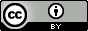 <a rel="license" href="http://creativecommons.org/licenses/by/3.0/deed.en_US"><img alt="Creative Commons License" style="border-width:0" src="http://i.creativecommons.org/l/by/3.0/88x31.png" /></a><br /><span xmlns:dct="http://purl.org/dc/terms/" property="dct:title">Innovation Project</span> by <span xmlns:cc="http://creativecommons.org/ns#" property="cc:attributionName">Colorado Community College System-Immersive and Game-Based Learning Faculty Challenge grant</span> is licensed under a <a rel="license" href="http://creativecommons.org/licenses/by/3.0/deed.en_US">Creative Commons Attribution 3.0 Unported License</a>.Compact CC BY Icon
Innovation Project by Colorado Community College System-Immersive and Game-Based Learning Faculty Challenge grant is licensed under a Creative Commons Attribution 3.0 Unported License.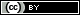 <a rel="license" href="http://creativecommons.org/licenses/by/3.0/deed.en_US"><img alt="Creative Commons License" style="border-width:0" src="http://i.creativecommons.org/l/by/3.0/80x15.png" /></a><br /><span xmlns:dct="http://purl.org/dc/terms/" property="dct:title">Innovation Project</span> by <span xmlns:cc="http://creativecommons.org/ns#" property="cc:attributionName">Colorado Community College System-Immersive and Game-Based Learning Faculty Challenge grant</span> is licensed under a <a rel="license" href="http://creativecommons.org/licenses/by/3.0/deed.en_US">Creative Commons Attribution 3.0 Unported License</a>.